РЕШЕНИЕ«15» октября .                                                                                                  №   83/1096     г. ТулунОб определении общих результатов выборов депутатов Думы Котикского сельского поселенияНа основании протокола Тулунской районной территориальной избирательной комиссии от 15 октября 2012 года о результатах выборов депутатов Думы Котикского сельского поселения по многомандатному избирательному округу № 1, в соответствии с частью 15 статьи 102, статьей 106, частью 2 статьи 107 Закона Иркутской области «О муниципальных выборах в Иркутской области», Тулунская районная территориальная избирательная комиссия  РЕШИЛА:1. Признать выборы 14 октября 2012 года депутатов  Думы Котикского  сельского поселения состоявшимися и действительными. 	2. Установить, что в Котикском сельском поселении избрано десять депутатов.Многомандатный избирательный округ  № 1:Гайворонская Лариса Ильинична Генералов Игорь Олегович Еремчук Ирина Владимировна Зенчик Ольга Владимировна Левко Владимир Николаевич Мараховский Роман Борисович Никитина Людмила Николаевна Росляков Виталий Сергеевич Столбанов Юрий Михайлович Шилина Ирина Юрьевна3. Направить в Избирательную комиссию Иркутской области заверенные копии настоящего решения, протокола и сводной таблицы Тулунской районной ТИК о результатах выборов депутатов Думы Котикского сельского поселения по многомандатному избирательному округу № 1.4. Копию решения направить для опубликования в  газету «Наша жизнь в Присаянском крае».Председатель                                                         Л.В. Беляевская         Секретарь                                                               Т.А. Шагаева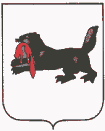 ИРКУТСКАЯ  ОБЛАСТЬТУЛУНСКАЯ РАЙОННАЯТЕРРИТОРИАЛЬНАЯ ИЗБИРАТЕЛЬНАЯ КОМИССИЯ                                     . Тулун, ул. Ленина, 75, тел. /факс 2-24-04